Bibliographie Banque Centrale EuropéenneOuvrages A partir de MabulcoBoissieu, Christian De, and Jézabel Couppey-Soubeyran. Les Systèmes Financiers Mutations, Crises Et Régulation. 4e édition. ed. Paris: Economica, 2013Dunkerque Salle Basse 332 BOI S Chaîneau, André. Mécanismes Et Politique Monétaires économie Du Système Bancaire Français De L'UME. 12e édition. ed. Paris: Presses Universitaires De France, 2000Dunkerque Salle Basse 332.4 CHA MFitoussi, Jean-Paul. La Règle Et Le Choix De La Souveraineté économique En Europe. Paris: La République Des Idées Seuil, 2002. Print. La République Des IdéeDunkerque Salle Basse 337.142 FIT RGallès, Clémentine, Jean-Hervé Lorenzi, Laurent Quignon, Anna Sienkiewicz, Valérie Ohannessian, Timothée Waxin, Marie-Anne Barbat-Layani, and Jacques De Larosière De Champfeu. Repères D'économie Bancaire Les Nouveaux Défis Du Financement De L'économie. Paris: RB édition, 2016Dunkerque Salle Basse 332.1 REPHenry, Gérard-Marie, and Annie Reithmann. La Banque Centrale Européenne. Levallois-Perret: Studyrama, 2012Dunkerque Salle Basse 332.15 HEN BLang, Dany, Benjamin Coriat, Michel Dévoluy, and Jean-Marie Harribey. Changer L'Europe ! Essai. Arles: Actes Sud, 2015Dunkerque Salle Basse 341.242 2 CHA Stiglitz, Joseph Eugene, Françoise Chemla, and Chemla Paul. L'euro Comment La Monnaie Unique Menace L'avenir De L'Europe. Paris: LLL Les Liens Qui Libèrent, 2016Dunkerque Salle Basse 332.494 STI EThiers, Adolphe, Pierre Jovanovic, and Anne-Marie Bruyant. L'Histoire De John Law Et De Sa Première Planche à Billets Qui a Ruiné La France, Et Qui Continue à Ruiner Le Monde Aujourd'hui. Paris: Le Jardin Des Livres, 2016Dunkerque Salle Basse 332.4 THI HOuvrages en ligneBezbakh Pierre, « VI. La désinflation française et l’intégration européenne », dans : Pierre Bezbakh éd., Inflation et désinflation. Paris, La Découverte, « Repères », 2019, p. 91-105. URL : https://www.cairn.info/inflation-et-desinflation--9782348041839-page-91.htmFarvaque Étienne, La Banque centrale européenne. La Découverte, « Repères », 2010, 128 pages. ISBN : 9782707164612. URL : https://www.cairn.info/la-banque-centrale-europeenne--9782707164612.htmGraz Jean-Christophe, « III. Monnaie, finance et développement », dans : Jean-Christophe Graz éd., La gouvernance de la mondialisation. Paris, La Découverte, « Repères », 2013, p. 46-66. URL : https://www.cairn.info/la-gouvernance-de-la-mondialisation--9782707175540-page-46.htmJany-Catrice Florence, « III. Le tournant européen », dans : Florence Jany-Catrice éd., L’indice des prix à la consommation. Paris, La Découverte, « Repères », 2019, p. 53-74. URL : https://www.cairn.info/l-indice-des-prix-a-la-consommation--9782707199317-page-53.htmOFCE , L'économie européenne 2019. La Découverte, « Repères », 2019, 128 pages. ISBN : 9782348041822. URL : https://www.cairn.info/economie-europeenne-2019--9782348041822.htmPlihon Dominique, La monnaie et ses mécanismes. La Découverte, « Repères », 2013, 128 pages. ISBN : 9782707176394. Disponible sur : https://www.cairn.info/la-monnaie-et-ses-mecanismes--9782707176394.htmArticles en ligne  A partir de Mabulco, cliquez sur base de données 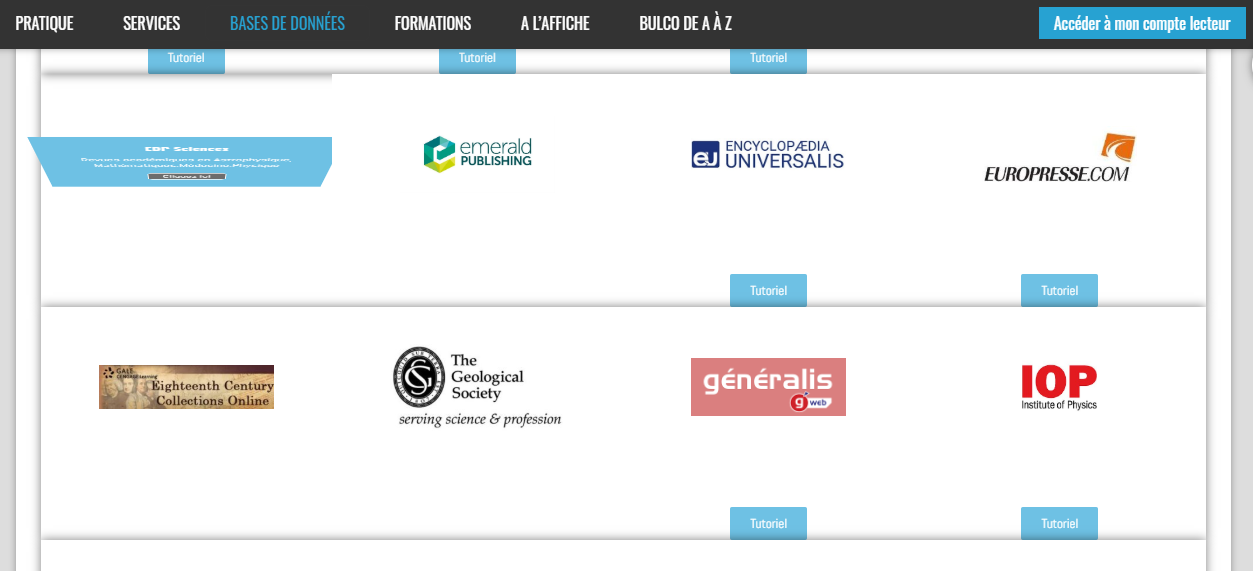 Accéder à EuropresseVittori Jean –Marc,’La BCE prépare-t-elle la prochaine crise de la zone euro ? ’in : Les échos,22 octobre 2019 « La Banque centrale européenne mène une action de plus en plus contestée. Mais elle a d'excellentes raisons d'aller trop loin. Sans que personne n'en connaisse les conséquences. ... »‘Les limites du 'quantitative easing' seront vite atteintes’, in : L’AGEFIHebdo,24 octobre 2019 « ... La Banque centrale européenne brave le scepticisme ambiant en relançant ses rachats d'actifs. Une fois de trop ? Cinq experts livrent leur éclairage et leurs convictions. ? ... »Couet Isabelle, Guillaume Benoit, ‘Mario Draghi, l'homme qui a sauvé l'euro’, in : Lesechos,24 octobre 2019« ... Dans l'esprit de tous, le président de la Banque centrale européenne reste l'homme qui a su empêcher l'éclatement de la zone euro. Portrait d'un fin stratège, qui ... »Lemoine Mathilde ‘La Banque centrale déstabilise les fondamentaux de la zone euro’ in : Lesechos,22 octobre 2019« … Sous couvert de générer une inflation de 2 %, la Banque centrale européenne n'a cessé d'accroître ses prérogatives, écrit Mathilde Lemoine… »‘L'Allemagne s'oppose à une "politique monétaire verte’ in : La tribune, 30 octobre 2019« ... Christine Lagarde, qui va prendre la tête de la Banque centrale européenne, estime que le changement climatique doit être intégré au sein des objectifs de l'institution monétaire. ... »Wenger Philippe, ‘Frédérik Ducrozet : Les banques centrales sous pression’ in : Investir,12 octobre 2019« ... Les politiques budgétaires doivent-elles venir au secours des banques centrales ? Oui, un consensus de plus en plus large est en train de se former sur la question, ne serait-ce ... »Vignaud Marc, Taux négatifs : règlements de comptes à la BCE’ in : Le Point, 22 octobre 2019« C'était le 13 septembre. Le tabloïd allemand à succès Bild publiait un photomontage de Mario Draghi, président de la Banque centrale européenne (BCE) grimé en vampire. »Accéder à GénéralisBCE Comment sortir de l’assouplissement quantitatif ? In : Alternatives économiques ,01 avril 2017, n°367, p 28-29La BCE ne finance pas vert, In : Alternatives économiques, 01 mai 2019, n°390, p 64-65Une politique monétaire inefficace, In : Alternatives économiques ,01 mars 2016, n°355, p 10-18Sanvi yaiuyi Davi and Al,Crédits bancaires aux entreprises : à qui profite les taux bas ? In : Problèmes économiques, 01 avril2016, n°3131, p43-50 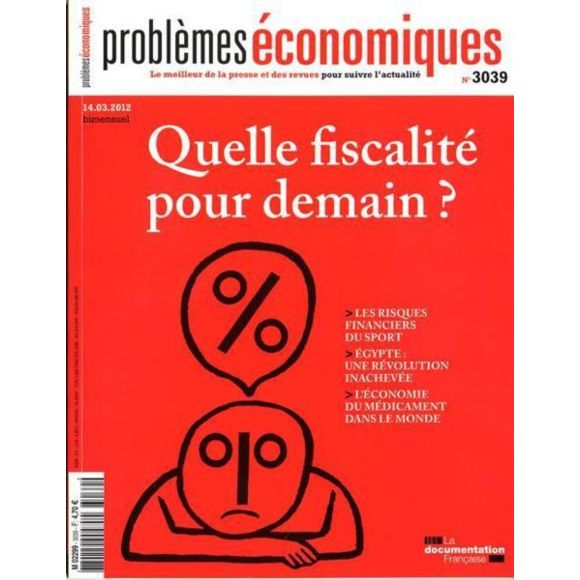 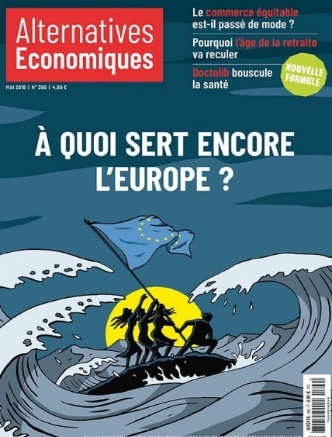 